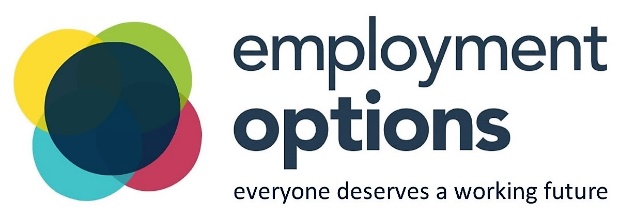 Please forward the completed form to: joanna.s@eoinc.com.auYouth Space – Youth-E Referral FormYoung Person’s Contact DetailsYoung Person’s Contact DetailsSurname:Given Name(s):Preferred First Name:Preferred First Name:D.O.B. Gender:   Male	Female	Non-binaryAddress:Address:Phone:Mobile: Carer/Parent Name:Carer/Parent Name:Address:Suburb: Phone:Mobile: Program DetailsIs the young person enrolled in the FLO programme?      	Yes               No    Does the young person have an NDIS program?      		Yes               No    Case Management:           	Yes               No    Flexible Learning Program:	Yes               No      	FLP (days requested to attend) 	1		2		3		4	School/Organisation DetailsSchool/Organisation DetailsSchool/Organisation DetailsSchool/Org:School/Org:School/Org:Referrer name:Referrer name:Referrer name:Referrer role:Referrer role:Referrer role:Email:Phone:Phone:Date of referral:Invoice addressed to: Invoice addressed to: Invoice addressed to: Invoice sent to:Invoice sent to:Invoice sent to:Has the organisation/school leadership approved the referral?Has the organisation/school leadership approved the referral?Has the organisation/school leadership approved the referral?Referrer Signature:Referrer Signature:Referrer Signature:Reasons for referral and/or support needs(Please provide details of any relevant Court Orders/Juvenile Justice/Learning needs: add pages if required)Office use onlyOffice use onlyIs the student eligible?    Yes   □      No    □CM □    FLP □    -    Non FLO Student □First Contact Date:Date of Induction:Coordinator/Case Manager Signature: